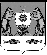                                                                Российская Федерация                                                Новгородская область                                    Новгородский муниципальный район                  
                         Совет депутатов Бронницкого сельского поселения          РЕШЕНИЕот 28.03.2023 № 103с.БронницаОб оценке деятельности Главы Бронницкого сельского поселения по итогам ежегодного отчетао результатах своей деятельности и деятельностиАдминистрации Бронницкого сельского поселения           В соответствии с Федеральным законом от 06.10.2003 № 131-ФЗ «Об общих принципах организации местного самоуправления в Российской Федерации», Уставом Бронницкого сельского  поселения           Совет депутатов Бронницкого сельского поселения решил:   1. Признать деятельность Главы Бронницкого сельского поселения по итогам ежегодного отчета о результатах своей деятельности  и деятельности Администрации Бронницкого сельского поселения за 2022 год удовлетворительной.  2. Опубликовать решение в периодическом печатном издании «Официальный вестник Бронницкого сельского поселения» и на официальном сайте  в сети интернет по адресу www.bronnicaadm.ruЗаместитель председателя Совета депутатов                                                              А.М.Устинов